Toast met serranoham knolselderij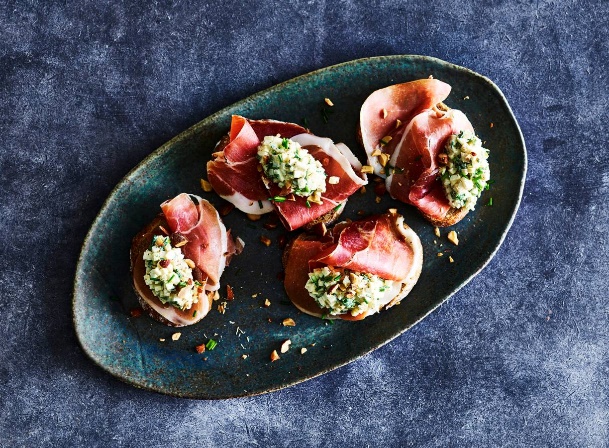 Ingrediënten: 4 personen½ knolselderij1 el grove dijonmosterd2 el crème fraîche20 g verse bieslook1 AH Liefde & Passie brood rogge200 g Argal jamón serranoham50 g gerookte amandelenAan de slag:Schil de knolselderij en snijd in zo klein mogelijke blokjes (ca. 3 mm). Meng met de mosterd en crème fraîche. Knip of snijd de bieslook in kleine stukjes en meng door de knolselderij.Snijd het brood in 2 plakken per persoon en rooster ze in de broodrooster. Beleg het brood met de serranoham. Schep op elke snee brood met behulp van 2 lepels een mooie quenelle (langwerpig balletje) van de knolselderij.Hak de amandelen grof en bestrooi de broodjes ermee.